　御卒業おめでとうございます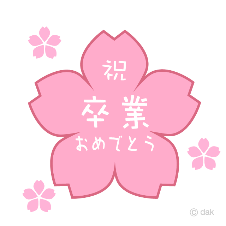 小学部8名、中学部１１名、高等部２３名の皆さんご卒業おめでとうございます。新型コロナウィルス感染防止により例年とは違う卒業を迎えることになりました。稲葉での学校生活では、学校祭、校外学習、実習の思い出、友だちや先生方との関わりなど様々な経験を重ねられたことでしょう。卒業生の皆さんが、新しい学部や新しい環境で自分らしく、自分の力を思う存分発揮し、輝かれることを願っています。在校生の皆さんは１年で大きく成長されたと思います。4月には新しい学校生活が始まります。始業式には皆さん元気に登校してくるのを待っています。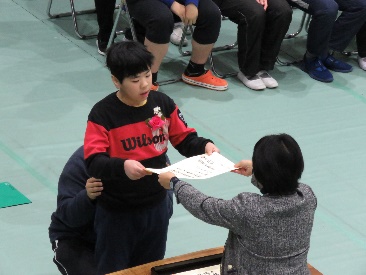 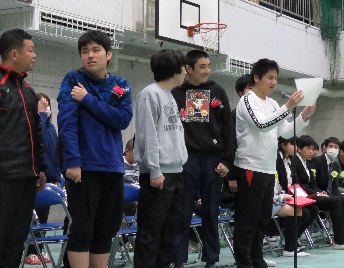 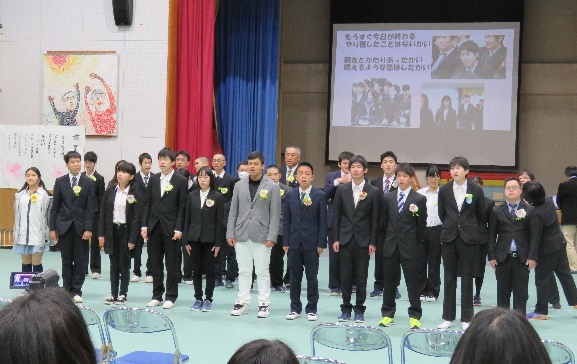 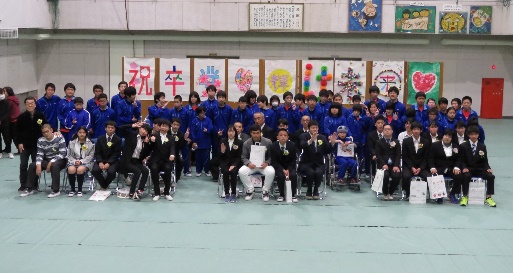 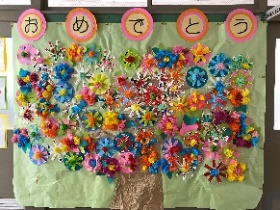 日中一時支援・グループホームのご紹介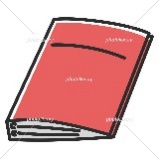 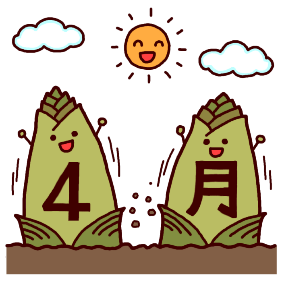 いなばタイムズについて　いなばタイムズは、来年度も新規の事業所の情報やサービスの紹介など福祉の情報を中心にして学期に1回程度発行します。保護者の皆様からのお知りになりたい福祉の情報などございましたら、下の欄にお書きいただき、担任までご提出下さい。どうぞよろしくお願いいたします。　　　　・・・・・・・・・・・・・・・・・・・・・・・・・　　キ　リ　ト　リ　　・・・・・・・・・・・・・・・・・・・・・・・・・・・・学部　　年　　　　　　　　　　　名前　　　　　　　　　　　　　　　　　　　　４月１０日（金）〆切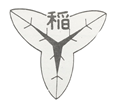 なかよくあかるくたくましく三重県立稲葉特別支援学校　令和２年３月９日　特別支援部発行